РОССИЙСКАЯ ФЕДЕРАЦИЯ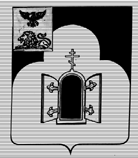 БЕЛГОРОДСКАЯ ОБЛАСТЬМУНИЦИПАЛЬНЫЙ РАЙОН «ЧЕРНЯНСКИЙ РАЙОН»МУНИЦИПАЛЬНЫЙ СОВЕТ ЧЕРНЯНСКОГО РАЙОНА                              Пятьдесят восьмая                                 сессия второго созываР Е Ш Е Н И Е29 августа 2018 г.                                                                                            № 608     Об утверждении Порядка предоставления и Перечня помещений для проведения встреч депутатов Муниципального совета Чернянского района с избирателями, определении специально отведенных мест для проведения встреч депутатов с избирателямиВ соответствии с Федеральным законом от 06.10.2003 г. № 131-ФЗ «Об общих принципах организации местного самоуправления в Российской Федерации», руководствуясь Уставом муниципального района «Чернянский район» Белгородской области, статьями 7.1 и 55.1 Регламента Муниципального совета Чернянского района Муниципальный совет  Чернянского района решил:1. Утвердить Порядок предоставления помещений для проведения встреч депутатов Муниципального совета Чернянского района с избирателями согласно Приложению 1.2. Утвердить Перечень помещений для проведения встреч депутатов Муниципального совета Чернянского района с избирателями согласно Приложению 2.3. Определить специально отведенные места для проведения встреч депутатов Муниципального совета Чернянского района с избирателями согласно Приложению 3.4. Разместить настоящее решение на официальном сайте органов местного самоуправления муниципального района «Чернянский район» Белгородской области в сети Интернет в разделе «Муниципальный совет» (адрес сайта: http://www.admchern.ru).5. Ввести в действие настоящее решение со дня его размещения на официальном сайте органов местного самоуправления Чернянского района в сети Интернет в соответствии с частью 4 настоящего решения.6. Контроль за выполнением настоящего решения возложить на постоянную комиссию Муниципального совета Чернянского района по законности, нормативной и правовой деятельности, вопросам местного самоуправления.И.о. председателя Муниципального совета Чернянского района                                                                   С.В.Шаповалов Приложение 1                                          к решению Муниципального совета Чернянского района                   от 29 августа 2018 г. № 608 Порядок предоставления помещений для проведения встреч депутатов Муниципального совета Чернянского района с избирателямиНастоящий Порядок предоставления помещений для проведения встреч депутатов Муниципального совета Чернянского района с избирателями (далее – Порядок) разработан в соответствии с частью 5.3  статьи 40 Федерального закона от 06.10.2003 г. № 131-ФЗ  «Об общих принципах организации местного самоуправления в Российской Федерации»   и регулирует порядок предоставления помещений для проведения встреч  депутатов Муниципального совета Чернянского района (далее в настоящем Порядке – депутат) с избирателями на территории Чернянского района для осуществления депутатской деятельности и работы с избирателями.Действие частей 3-12 настоящего Порядка распространяется на встречи депутата с избирателями, проводимые в случаях, установленных в подпунктах «в» и «г» пункта 7 статьи 7.1 Регламента Муниципального совета Чернянского района, в форме публичного мероприятия в соответствии с законодательством Российской Федерации о собраниях, митингах, демонстрациях, шествиях и пикетированиях.Администрация соответствующего поселения Чернянского района, на территорию которого приходится избирательный округ, от которого был избран депутат (далее – поселение), организует предоставление нежилого помещения, находящегося в муниципальной собственности Чернянского района либо соответствующего поселения, включенного в утвержденный Перечень помещений, предоставляемых для проведения встреч депутатов Муниципального совета Чернянского района с избирателями, самостоятельно либо по согласованию с пользователем соответствующего помещения, в оперативном управлении либо на ином праве пользования у которого находится нежилое помещение. Администрация поселения  обязана обеспечить равные условия для всех депутатов при предоставлении помещений для встреч с избирателями.Нежилое помещение предоставляется в безвозмездное пользование  на основании письменного заявления депутата.  В                        заявлении должны быть указаны испрашиваемое помещение, дата,                      время  начала и окончания встречи, примерное число участников, дата подачи обращения, фамилия, имя, отчество, контакты депутата                               согласно приложению к настоящему Порядку.  Письменное заявление депутата должно быть   направлено в администрацию поселения не позднее, чем за семь дней до даты проведения  встречи.Нежилое помещение должно быть оборудовано средствами связи, необходимой мебелью и оргтехникой.Заявление о выделении помещения рассматривается главой администрации поселения  в течение трех дней со дня подачи заявления с предоставлением заявителю соответствующего ответа.Если испрашиваемое помещение, указанное в части 3 настоящего Порядка, уже было предоставлено одному депутату, либо задействовано при проведении культурно-массового или иного мероприятия, администрация поселения  не вправе отказать депутату в предоставлении помещения на таких же условиях в иное время.Обеспечение безопасности при проведении встреч осуществляется в соответствии с законодательством Российской Федерации.По предложению депутатов возможно предоставление для встречи одного помещения нескольким депутатам.Встреча не может начинаться ранее 8.00 часов и заканчиваться позднее 22.00 часов текущего дня по местному времени.Воспрепятствование организации или проведению встреч депутата с избирателями в форме публичного мероприятия, определяемого законодательством Российской Федерации о собраниях, митингах, демонстрациях, шествиях и пикетированиях, влечет за собой административную ответственность в соответствии с законодательством Российской Федерации.Прием граждан (в определенные депутатом дни и часы приема) в соответствии с подпунктом «б» пункта 7 статьи 7.1 Регламента Муниципального совета Чернянского района осуществляется  депутатом, как правило, в администрации поселения, для чего главой администрации поселения депутату по согласованию безвозмездно предоставляется служебное помещение. По желанию депутата, в случае непротиворечия действующему законодательству, прием граждан может проводиться в служебном помещении по основному месту работы депутата.___________Приложение                                                         к Порядку предоставления помещений для проведения встреч депутатов Муниципального совета Чернянского района с избирателямиПримерная формаГлаве администрации _______________                                              (наименование)сельского поселения____________________________________(Фамилия И.О. главы____________________________________администрации поселения)____________________________________(Фамилия И.О. депутата,____________________________________направившего заявление)заявлениео предоставлении помещения для встреч депутата с избирателями. В соответствии с частью 5.3 статьи 40 Федерального закона от 06.10.2003 г.                       № 131-ФЗ «Об общих принципах организации местного самоуправления в Российской Федерации», решением Муниципального совета Чернянского района от 29.08.2018 г.              № 608 «Об утверждении Порядка предоставления и Перечня помещений для проведения встреч депутатов Муниципального совета Чернянского района с избирателями, определении специально отведенных мест для проведения встреч депутатов с избирателями» прошу предоставить помещение, расположенное по адресу: _____________________________________________________________________________,(место проведения встречи)для проведения встречи с избирателями, проведение которой планируется «__»_________20__ г.. О проведении встречи с избирателями сообщаю следующее:время начала проведения встречи  с избирателями -   _____час._____мин., время окончания - _____час._____мин.;примерное число участников:___________________________________;ответственный за проведение встречи с избирателями_________________________                                                                                                      (должность_____________________________________________________________________________.Фамилия И.О.)Дата подачи заявления:__________________________________________________. Контактный телефон: ___________________________________________________.Депутат _______________            ____________________                                (подпись)                           (Фамилия И.О.)__________Приложение 2                                          к решению Муниципального совета Чернянского района                   от 29 августа 2018 г. № 608Перечень помещений для проведения встреч депутатов Муниципального совета Чернянского района с избирателями___________Приложение 3                                          к решению Муниципального совета Чернянского района                   от                2018 г. №Специально отведенные места для проведения встреч депутатов Муниципального совета Чернянского района с избирателями___________№Перечень помещений Адрес Андреевское сельское поселениеАндреевское сельское поселениеАндреевское сельское поселение1Помещение в здании администрации поселенияс. Андреевка,ул. Центральная, д. 412Помещение в здании Дома культуры с. Андреевка, ул. Центральная, д. 393Помещение клуба-библиотеки с. Александровка,ул. Школьная, д. 5Большанское сельское поселениеБольшанское сельское поселениеБольшанское сельское поселение4Помещение в здании администрации поселенияс. Большое,ул. Красовка, д. 125Помещение в здании Дома культуры с. Большое, ул. Красовка, д. 16Помещение клуба-библиотеки х. Бородин, ул. Верхняя, д. 327Помещение клуба-библиотеки хутор Малый, ул. Молодежная, д. 2Волоконовское сельское поселениеВолоконовское сельское поселениеВолоконовское сельское поселение8Помещение в здании администрации поселенияс. Волоконовка,пл. Покровская, д. 19Помещение в здании Дома культуры с. Волоконовка, пл. Покровкая, д. 210Помещение Дома досуга с. Завалищено, ул. Садовая, д. 111Помещение клуба-библиотеки с. Окуни, ул. Центральная,  д. 24Волотовское сельское поселениеВолотовское сельское поселениеВолотовское сельское поселение12Помещение в здании администрации поселенияс. Волотово, ул. Центральная, д. 3513Помещение в здании Дома культурыс. Волотово, ул. Центральная, д. 41Ездоченское сельское поселениеЕздоченское сельское поселениеЕздоченское сельское поселение14Помещение в здании администрации поселенияс. Ездочное, ул. Школьная, д. 2/315Помещение в здании Дома культурыс. Ездочное, ул. Центральная, д. 1616Помещение в здании Дома досугас. Новая Масловка, ул. Парковая, д. 1317Помещение в здании Клуба-библиотекис. Холки, ул. Новоселовка, д. 1Кочегуренское сельское поселениеКочегуренское сельское поселениеКочегуренское сельское поселение18Помещение в здании администрации поселенияс. Кочегуры,ул. Центральная, д. 3719Помещение в здании Дома культурыс. Кочегуры, ул. Центральная, д. 36Лозновское сельское поселениеЛозновское сельское поселениеЛозновское сельское поселение20Помещение в здании администрации поселенияс. Лозное,ул. Центральная, д. 221Помещение в здании Дома культурыс. Лозное, ул. Центральная, д. 17Лубянское сельское поселениеЛубянское сельское поселениеЛубянское сельское поселение22Помещение в здании администрации поселенияс. Лубяное-Первое,ул. Школьная, д. 223Помещение в здании Дома культурыс. Лубяное-Первое,ул. Школьная, д. 3Малотроицкое сельское поселениеМалотроицкое сельское поселениеМалотроицкое сельское поселение24Помещение в здании администрации поселенияс. Малотроицкое,ул. Садовая, д.125Помещение в здании Дома культурыс. Малотроицкое,ул. Садовая, д. 1626Помещение в здании Клуба-библиотекис. Баклановка,ул. Центральная, д. 3227Помещение в здании Клуба досугах.Славянка,ул. Центральная, д. 7128Помещение в здании Клуба досугас. Хитрово,ул. Центральная, д. 24Новореченское сельское поселениеНовореченское сельское поселениеНовореченское сельское поселение29Помещение в здании администрации поселенияс. Новоречье,ул. Центральная, 54/130Помещение в здании Дома культурыс. Новоречье,ул. Центральная, д. 6131Помещение в здании Клуба-библиотекис. Ларисовка,ул. Зеленая, д. 101Огибнянское сельское поселениеОгибнянское сельское поселениеОгибнянское сельское поселение32Помещение в здании администрации поселенияс. Огибное,ул. Центральная, д. 8033Помещение в здании Дома культурыс. Огибное,ул. Центральная, д. 7634Помещение в здании Дома культурыс. Волково,ул. Хуторская, д. 2Ольшанское сельское поселениеОльшанское сельское поселениеОльшанское сельское поселение35Помещение в здании администрации поселенияс. Ольшанка,ул. Центральная, д. 19836Помещение в здании Дома культурыс. Ольшанка,ул. Школьная, д. 237Помещение в здании Дома досугас. Захарово,ул. Покровская, д. 2		Орликовское сельское поселение		Орликовское сельское поселение		Орликовское сельское поселение38Помещение в здании администрации поселенияс. Орлик,ул. Центральная, 239Помещение в здании Дома культурыс. Орлик,ул. Центральная, д. 440Помещение в здании Дома досугас. Воскресеновка,ул. Покровская, д. 241Помещение в здании Клуба-библиотекис. Комаревцево,ул. Новая, д. 2	Прилепенское сельское поселение	Прилепенское сельское поселение	Прилепенское сельское поселение42Помещение в здании администрации поселенияс. Верхнее Кузькино,ул. Центральная, д. 343Помещение в здании Дома культурыс. Верхнее Кузькино,ул. Центральная, д. 344Помещение в здании Дома досугас. Ковылено,пер. Мирный, д. 14	Русскохаланское сельское поселение	Русскохаланское сельское поселение	Русскохаланское сельское поселение45Помещение в здании администрации поселенияс. Русская Халань,ул. Центральная, д. 346Помещение в здании Дома культурыс. Русская Халань,пер. 5-й  Центральный, д. 8	Городское поселение «Поселок Чернянка»	Городское поселение «Поселок Чернянка»	Городское поселение «Поселок Чернянка»47Помещение в здании администрации поселенияп. Чернянка,пл. Октябрьская, д. 648Помещение в здании кинотеатра «Космос»п. Чернянка,пл. Октябрьская, д. 1249Помещение в здании Дворца культурып. Чернянка,пл. Октябрьская, д. 1950Помещение в здании Дома пионеров и школьниковп. Чернянка,ул. Магистральная, д. 1051Помещение в здании Дома детского творчествап. Чернянка,ул. Советская, д. 5952Помещение в здании Дома культурып. Чернянка,ул. Строительная, д. 1453Помещение в здании библиотекип. Чернянка,пер. Оскольский, д. 1№Перечень специально отведенных мест Местонахождение Андреевское сельское поселениеАндреевское сельское поселениеАндреевское сельское поселение1Площадка у здания администрации поселенияс. Андреевка,ул. Центральная, д. 412Площадка у здания Дома культуры с. Андреевка, ул. Центральная, д. 393Площадка у здания клуба-библиотеки с. Александровка,ул. Школьная, д. 54Улица х. Бабанино,ул. Пламя5Улицах. Малиново,ул. Центральная6Улица х. Новоселовка,ул. Центральная7Улица х. Шляховое,ул. ЦентральнаяБольшанское сельское поселениеБольшанское сельское поселениеБольшанское сельское поселение8Площадка у здания администрации поселенияс. Большое,ул. Красовка, д. 129Площадка у здания Дома культуры с. Большое, ул. Красовка, д. 110Площадка у здания Клуба-библиотеки х. Бородин, ул. Верхняя, д. 3211Площадка у здания Клуба-библиотеки хутор Малый, ул. Молодежная, д. 2Волоконовское сельское поселениеВолоконовское сельское поселениеВолоконовское сельское поселение12Площадка у здания администрации поселенияс. Волоконовка,пл. Покровская, д. 113Площадка у здания Дома культуры с. Волоконовка, пл. Покровкая, д. 214Площадка у здания Дома досуга с. Завалищено, ул. Садовая, д. 115Площадка у здания е клуба-библиотеки с. Окуни, ул. Центральная,  д. 24Волотовское сельское поселениеВолотовское сельское поселениеВолотовское сельское поселение16Площадка у здания администрации поселенияс. Волотово, ул. Центральная, д. 3517Площадка у здания Дома культурыс. Волотово, ул. Центральная, д. 41Ездоченское сельское поселениеЕздоченское сельское поселениеЕздоченское сельское поселение18Площадка у здания администрации поселенияс. Ездочное, ул. Школьная, д. 2/319Площадка у здания Дома культурыс. Ездочное, ул. Центральная, д. 1620Площадка у здания Дома досугас. Новая Масловка, ул. Парковая, д. 1321Площадка у здания Клуба-библиотекис. Холки, ул. Новоселовка, д. 122Улица с. Долгая Яруга,ул. Центральная (возле ФАПа)Кочегуренское сельское поселениеКочегуренское сельское поселениеКочегуренское сельское поселение23Площадка у здания администрации поселенияс. Кочегуры,ул. Центральная, д. 3724Площадка у здания Дома культурыс. Кочегуры, ул. Центральная, д. 3625Улицас. Проточное,ул. Майская26Улицас. Сухая Ольшанка,ул. РомановскаяЛозновское сельское поселениеЛозновское сельское поселениеЛозновское сельское поселение27Площадка у здания администрации поселенияс. Лозное,ул. Центральная, д. 228Площадка у здания Дома культурыс. Лозное, ул. Центральная, д. 17Лубянское сельское поселениеЛубянское сельское поселениеЛубянское сельское поселение29Площадка у здания администрации поселенияс. Лубяное-Первое,ул. Школьная, д. 230Площадка у здания Дома культурыс. Лубяное-Первое,ул. Школьная, д. 331Улицах. Медвежье, ул. родниковая32Улицас. Становое,ул. ТроицкаяМалотроицкое сельское поселениеМалотроицкое сельское поселениеМалотроицкое сельское поселение33Площадка у здания администрации поселенияс. Малотроицкое,ул. Садовая, д.134Площадка у здания Дома культурыс. Малотроицкое,ул. Садовая, д. 1635Площадка у здания Клуба-библиотекис. Баклановка,ул. Центральная, д. 3236Площадка у здания Клуба досугах.Славянка,ул. Центральная, д. 7137Площадка у здания Клуба досугас. Хитрово,ул. Центральная, д. 2438Улицах. Петровский,ул. ЦентральнаяНовореченское сельское поселениеНовореченское сельское поселениеНовореченское сельское поселение39Площадка у здания администрации поселенияс. Новоречье,ул. Центральная, 54/140Площадка у здания Дома культурыс. Новоречье,ул. Центральная, д. 6141Площадка у здания Клуба-библиотекис. Ларисовка,ул. Зеленая, д. 101Огибнянское сельское поселениеОгибнянское сельское поселениеОгибнянское сельское поселение42Площадка у здания администрации поселенияс. Огибное,ул. Центральная, д. 8043Площадка у здания Дома культурыс. Огибное,ул. Центральная, д. 7644Площадка у здания Дома культурыс. Волково,ул. Хуторская, д. 2Ольшанское сельское поселениеОльшанское сельское поселениеОльшанское сельское поселение45Площадка у здания администрации поселенияс. Ольшанка,ул. Центральная, д. 19846Площадка у здания Дома культурыс. Ольшанка,ул. Школьная, д. 247Площадка у здания Дома досугас. Захарово,ул. Покровская, д. 248Улицас. Петропавловка,ул. Дмитриевская49Улицас. Савенково,ул. Добросельская		Орликовское сельское поселение		Орликовское сельское поселение		Орликовское сельское поселение50Площадка у здания администрации поселенияс. Орлик,ул. Центральная, 251Площадка у здания Дома культурыс. Орлик,ул. Центральная, д. 452Площадка у здания Дома досугас. Воскресеновка,ул. Покровская, д. 253Площадка у здания Клуба-библиотекис. Комаревцево,ул. Новая, д. 254Улицах. Алпеевка,ул. Лесная55Улицас. Павловка,ул. прядченко56Улицас. Старохмелевое,ул. Хмелевая57Улицах. Яблоново,ул. Оскольская	Прилепенское сельское поселение	Прилепенское сельское поселение	Прилепенское сельское поселение58Площадка у здания администрации поселенияс. Верхнее Кузькино,59Площадка у здания Дома культурыс. Верхнее Кузькино,ул. Центральная, д. 360Площадка у здания Дома досугас. Ковылено,пер. Мирный, д. 1461Улицах. Водяное,ул. Дачная62Улицас. Прилепы,ул. Им. Д.Д.Ивлева (возле ФАПа)	Русскохаланское сельское поселение	Русскохаланское сельское поселение	Русскохаланское сельское поселение63Площадка у здания администрации поселенияс. Русская Халань,ул. Центральная, д. 364Площадка у здания Дома культурыс. Русская Халань,пер. 5-й  Центральный, д. 865Улицап. Красный Выселок,ул. Дзержинского66Улицап. Красный Остров,ул. Воровского	Городское поселение «Поселок Чернянка»	Городское поселение «Поселок Чернянка»	Городское поселение «Поселок Чернянка»37Площадка у здания администрации поселенияп. Чернянка,пл. Октябрьская, д. 668Площадьп. Чернянка,пл. Октябрьская69Площадка у здания библиотекип. Чернянка,пер. Оскольский, д. 170Киноплощадкап. Чернянка, ул. Волотовская71Киноплощадкап. Чернянка, ул. Кольцова72Киноплощадкап. Чернянка, ул. Ленина73Киноплощадкап. Чернянка, ул. Маринченко74Киноплощадкап. Чернянка, ул. Степана Разина75Киноплощадкап. Чернянка, пер. Приоскольский 76Киноплощадкап. Чернянка, ул. Эндустриальная